Guideline to Develop Product Description:Product Description is written on white HVS A3 80 Gram as shown by the available template.Every student to participate in Internship Program must create Product Description for every system / application developed at external organization.Product Description must be approved by External Supervisor, Head of External Organization, Academic Supervisor, and Head of Computer Science Department UIN Maulana Malik Ibrahim Malang, prior to Internship Exhibition.Contents of Product Description depend on the type of system as follows:WEB / Software Application :Student needs to describe/draw/present GUIs, Features, and User Instructions.Computer Network / Data Communication : Student needs to describe/draw/present the Design of Network Topology, Network Management, and Server Management & Configuration.Robotic / IoT / Control System:Student needs to describe/draw/present Hardware Design, Hardware Photographs, and User Instructions.NAME (NIM)NAME (NIM)NAME (NIM):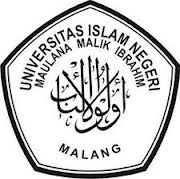 TITLETITLETITLE:INTERNSHIP ORGANIZATION/CORPORATIONINTERNSHIP ORGANIZATION/CORPORATIONINTERNSHIP ORGANIZATION/CORPORATION:PRODUCT DESCRIPTIONSPRODUCT DESCRIPTIONSPRODUCT DESCRIPTIONSPRODUCT DESCRIPTIONSPRODUCT DESCRIPTIONSPRODUCT DESCRIPTIONSPRODUCT DESCRIPTIONSPRODUCT DESCRIPTIONSPRODUCT DESCRIPTIONSAPPROVALAPPROVALAPPROVALAPPROVALAPPROVALAPPROVALAPPROVALAPPROVALAPPROVALAcademic SupervisorSignature:Name:Nilai (0-100) Nilai (0-100) Nilai (0-100) External SupervisorSignature:Name:Signature:Name:Nilai (0-100) Head of Computer Science DepartmentSignature + Stamp:Name:Signature + Stamp:Name:Signature + Stamp:Name:Signature + Stamp:Name:Head of External OrganizationSignature + Stamp:Name:Signature + Stamp:Name:Signature + Stamp:Name:Nama Dosen Pengunjung ExpoTTDNilaiNama Dosen Pengunjung ExpoTTDNilai